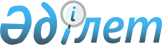 О внесении изменений в постановление Правительства Республики Казахстан от 20 февраля 1997 г. N 238Постановление Правительства Республики Казахстан от 31 декабря 1997 г. N 1880

      В связи с уточнением отдельных статей доходов и расходов бюджета Дорожного фонда Республики Казахстан на 1997 год Правительство Республики Казахстан ПОСТАНОВЛЯЕТ: 

      Внести в постановление Правительства Республики Казахстан от 20 февраля 1997 г. N 238 P970238_ "О бюджете Дорожного фонда на 1997 год" следующие изменения: 

      в пункте 1 слова "8,0 (восемь) млрд. тенге" заменить словами "9495 млн. тенге"; 

      приложение к указанному постановлению изложить в редакции согласно приложению к настоящему постановлению. 

 

     Премьер-Министр  Республики Казахстан

                                        Приложение                               к постановлению Правительства                                    Республики Казахстан                               от 31 декабря 1997 г. N 1880

                                Бюджет 

             Дорожного фонда Республики Казахстан на 1997 год 

 

                                                (тыс. тенге)----------------------------------------------------------------------Статьи доходов                       | Всего |        В том числеи расходов                           |       |------------------------                                     |       |республикан- |областной                                     |       |ский Дорожный|Дорожный                                     |       |фонд         |фонд----------------------------------------------------------------------           Доходы1. Остаток средств на 1 января 1997   года                                258240      95137      1631032. Отчисления пользователей   автомобильных дорог                7192990    4627668     25653223. Плата за въезд, выезд и   транзитный проезд по территории   Республики Казахстан                535700     535700        -4. Сбор за реализацию бензина и   дизельного топлива в розничной   торговле                           1178610     589306     5893045. Плата за проезд по платным   государственным автомобильным   дорогам                              60000      60000       -6. Прочие поступления                  269460     118189     151271   Итого доходов                       9495000    6026000    3469000              Расходы1. Расходы 1996 года, не покрытые   доходами                            674731     399059     2756722. Текущий ремонт, содержание,   озеленение и управление дорогами   3519281     1467298   20519833. Строительство, капитальный и   средний ремонт дорог и   сооружений на них                  2915030     1874012   10410184. Резерв для финансирования   объектов общегосударственного   значения                           1863564     1863564       -5. Прочие расходы                      522394      422067   100327  Итого расходов                      9495000     6026000  3469000Превышение доходов над расходами         0            0       0----------------------------------------------------------------------
					© 2012. РГП на ПХВ «Институт законодательства и правовой информации Республики Казахстан» Министерства юстиции Республики Казахстан
				